P.O. BOX 1084, LEXINGTON, KY 40588-1084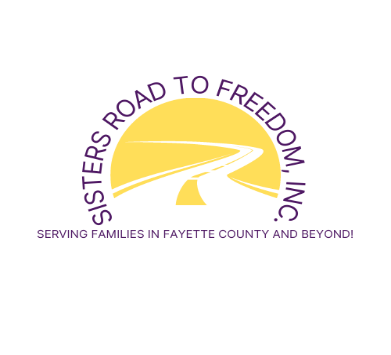 Tel. No. (859) 536-7677E-mail: sistersroadtofreedominc@gmail.comWebsite: www.sistersroadtofreedom.orgpaypal.me/SistersRoadToFreedomLIST OF NEEDS:*Tax-deductible Cash/Check: dedicated solely for the rent/utilities (payable to Sisters Road To Freedom, Inc., P.O. Box 1084, Lexington, KY 40588-1084)*Non-Perishable Food: Cereals, Mashed Potatoes, Macaroni & Cheese, Stuffings, Peanut Butter, Pancake Mix, Dry Milk, Green beans, Corn/Sweet Corn, Sweet Potatoes, Potatoes, Soups, Spaghetti, Spaghetti Sauce, Beans *Gift cards: Kroger/Meijer/Wal-Mart    *Household Items: Laundry Detergent, Toilet Paper, Dish Washing Liquid, Paper Towels *Hygiene Products: Deodorants, Soap, Shampoo, Hand/Body Lotion, Toothbrush, Toothpaste, MouthwashPhysical Location: Co-Heirs For Christ Building 2350 Woodhill Drive, Suite 68, Lexington, KY 40509 Serving Families In Fayette County and Beyond!!! 